RW 2: lat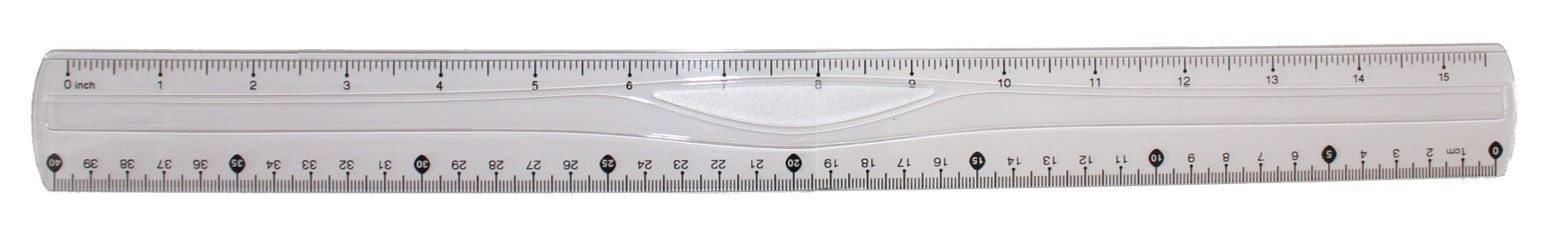 lat 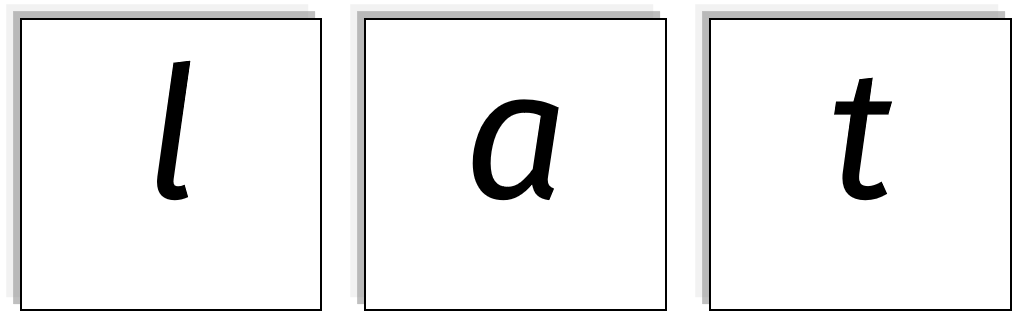 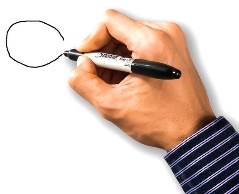 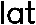 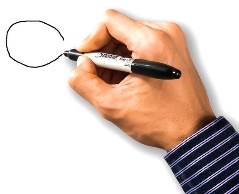 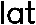 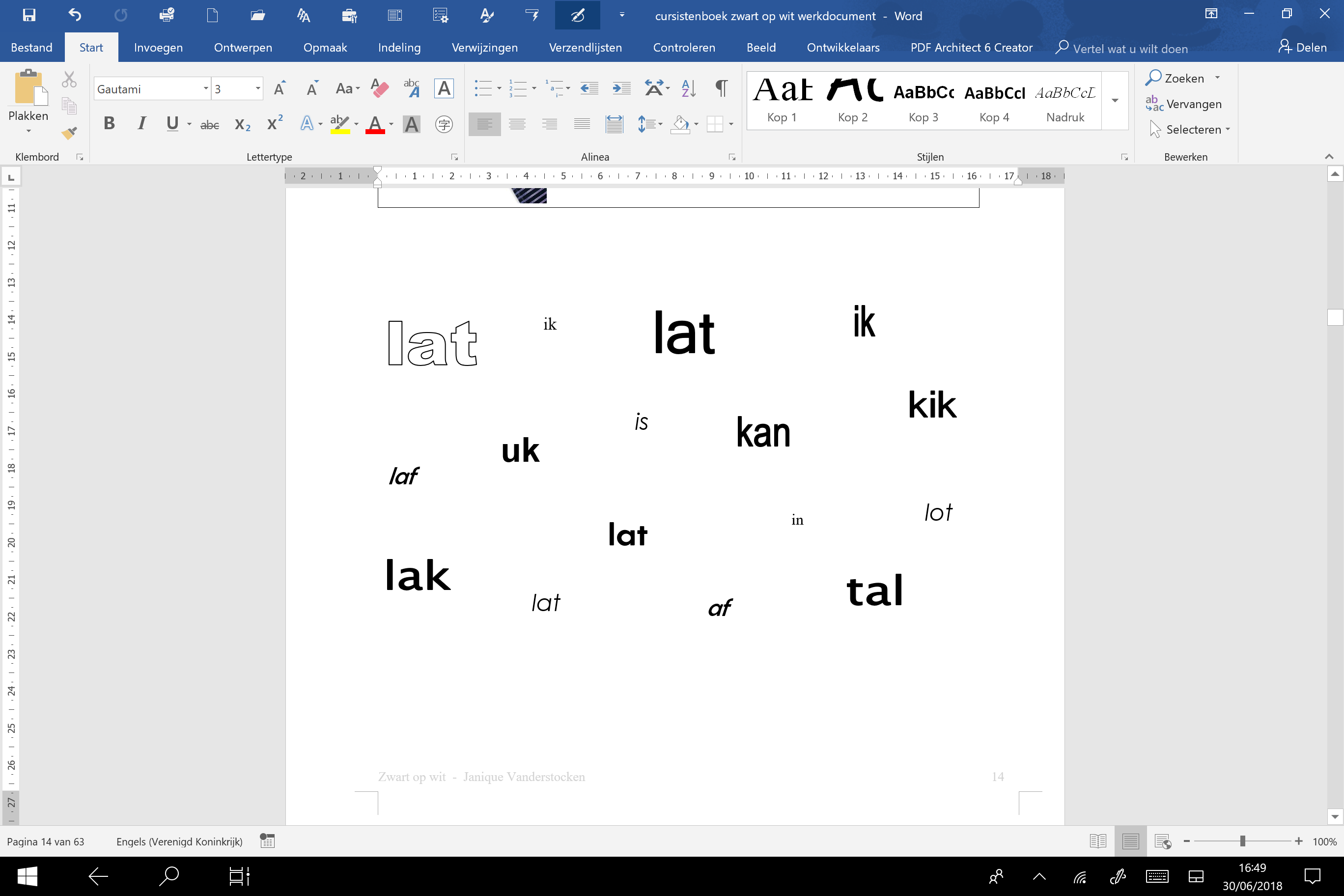 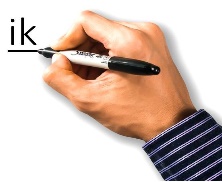 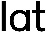 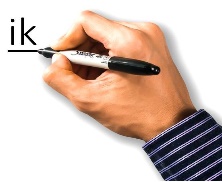 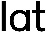 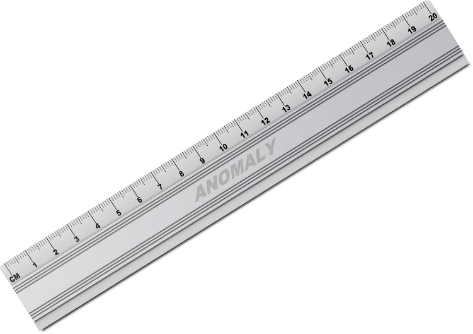 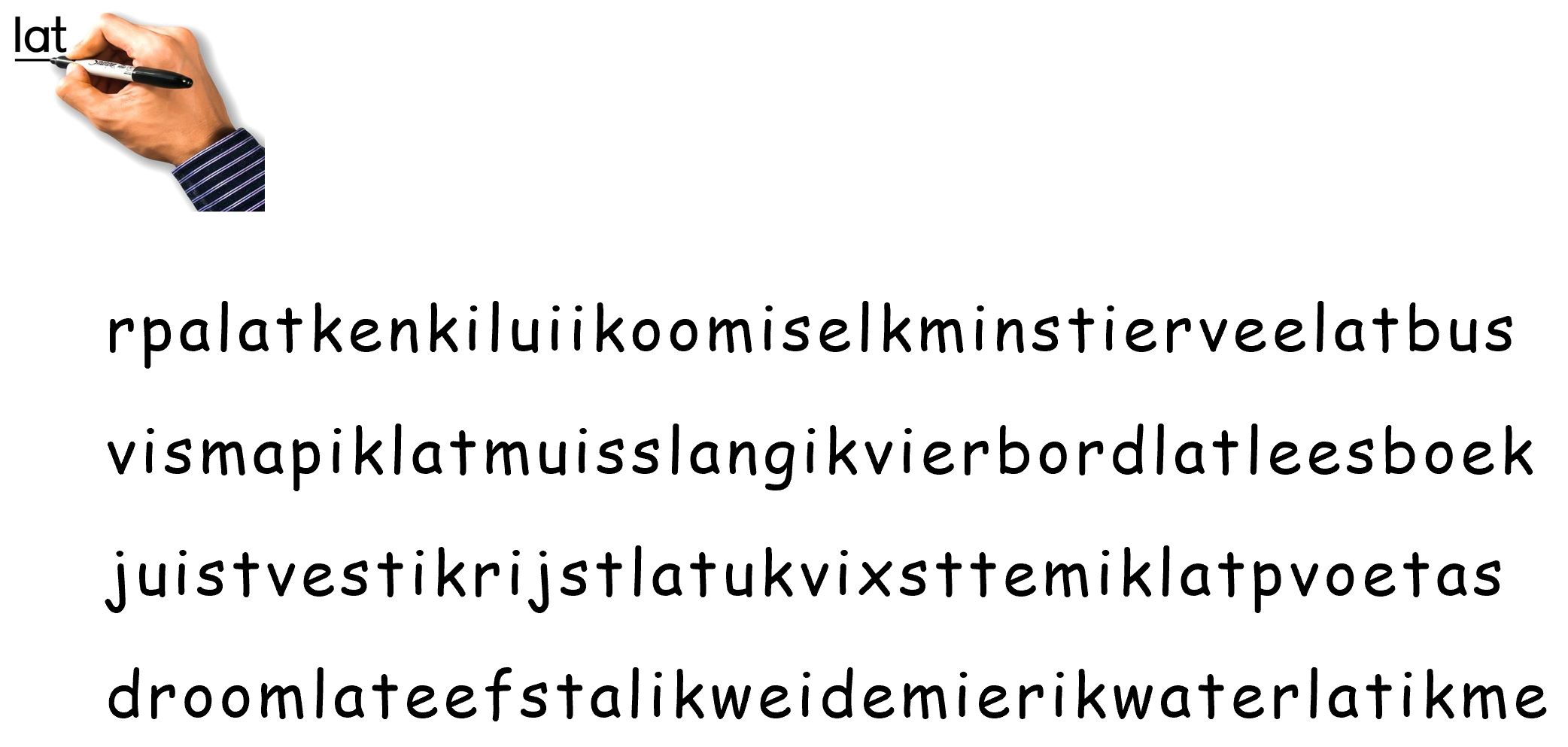 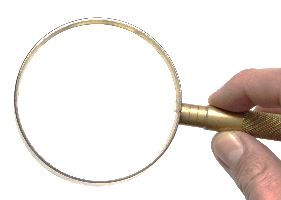 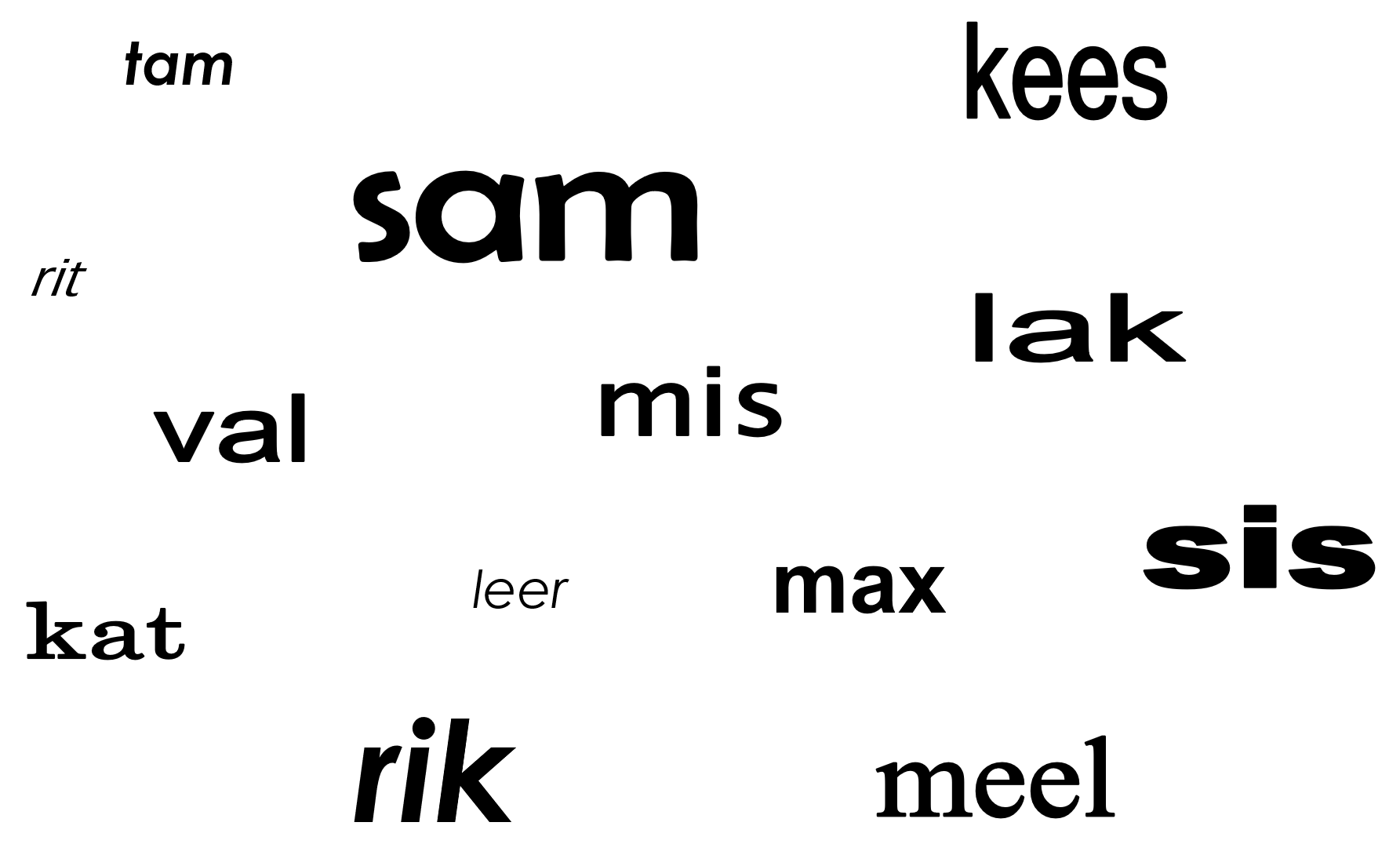 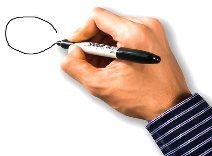 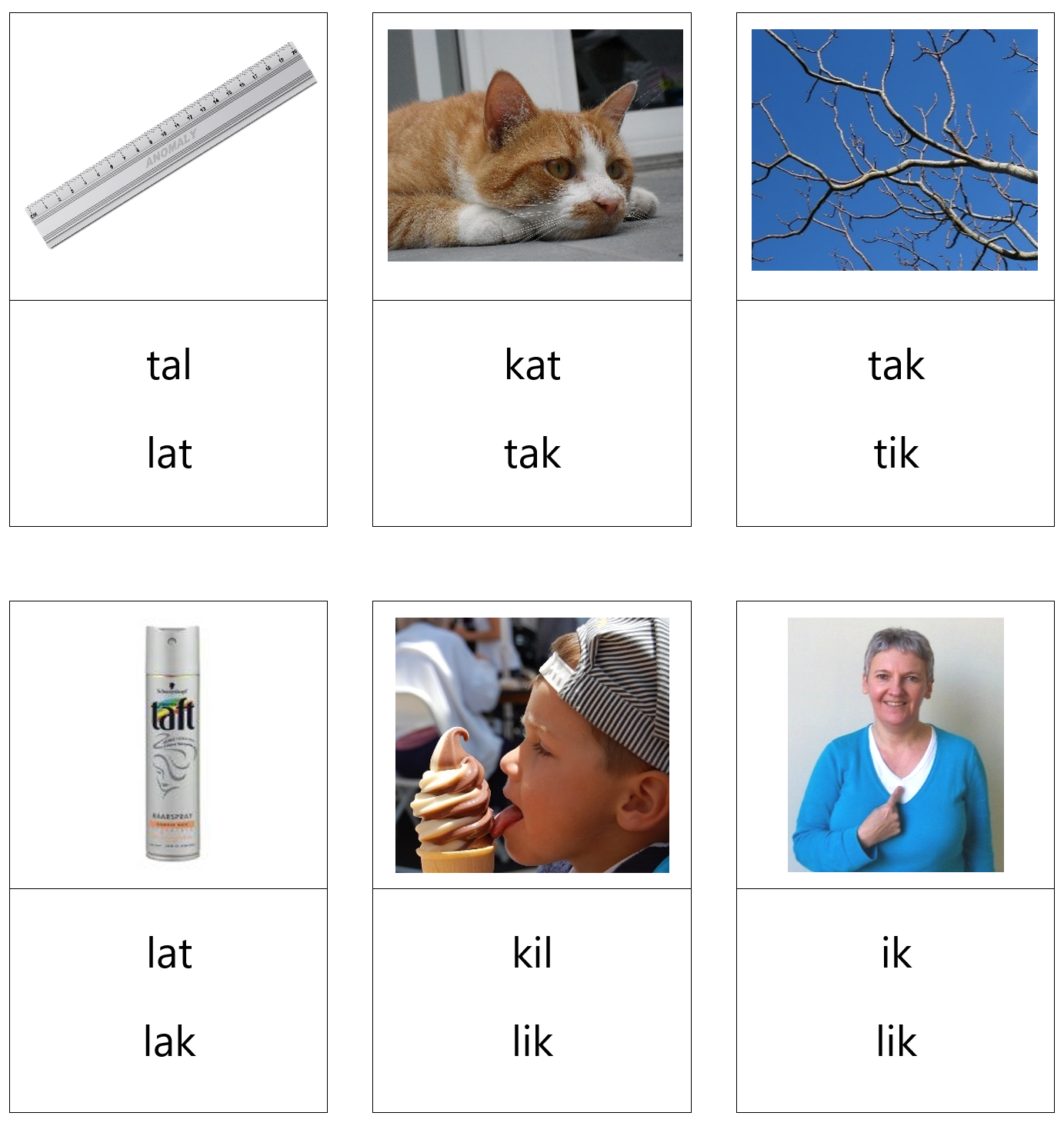 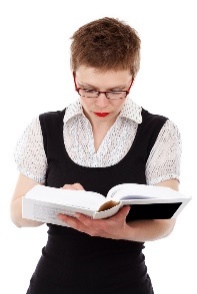 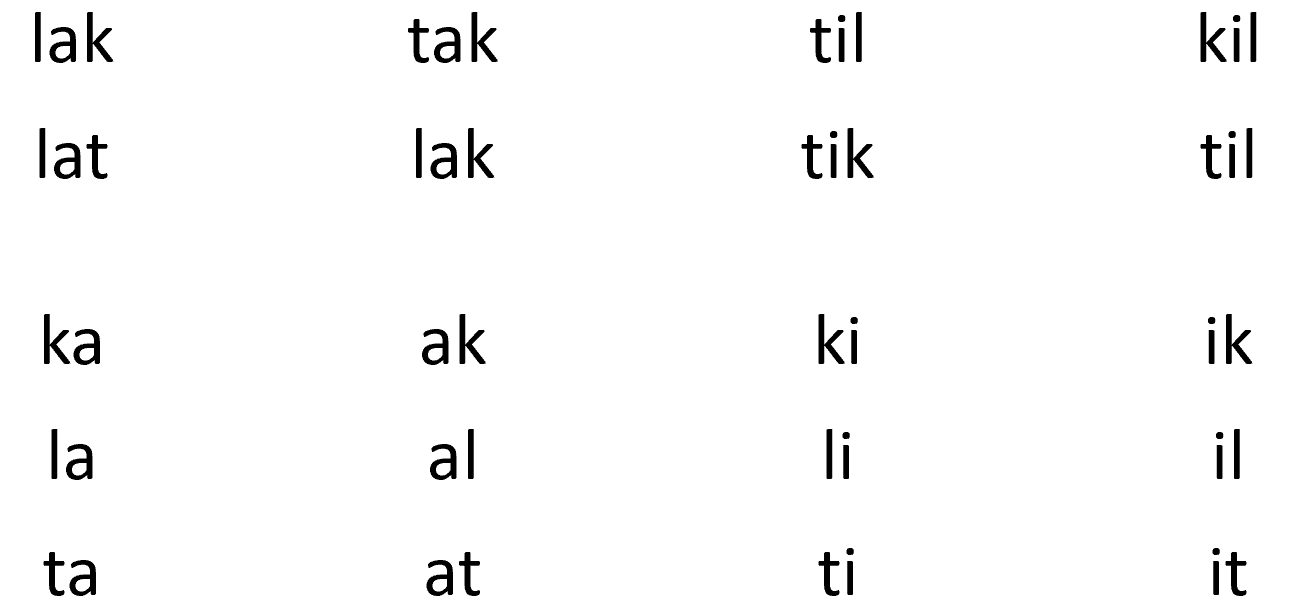 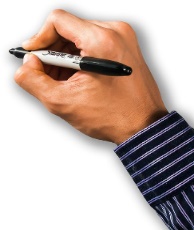 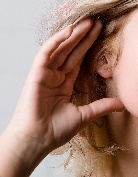 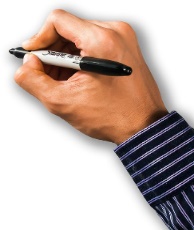 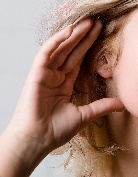 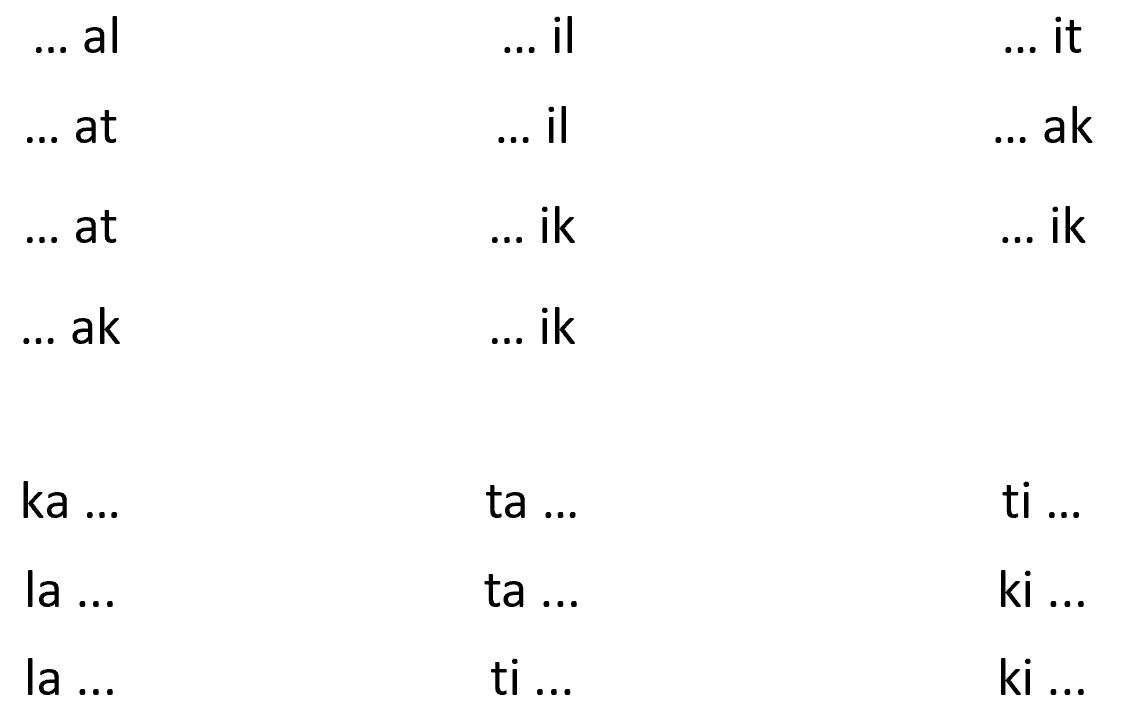 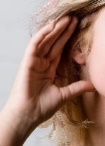 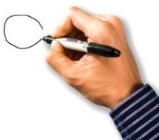 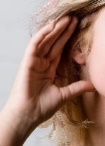 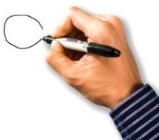 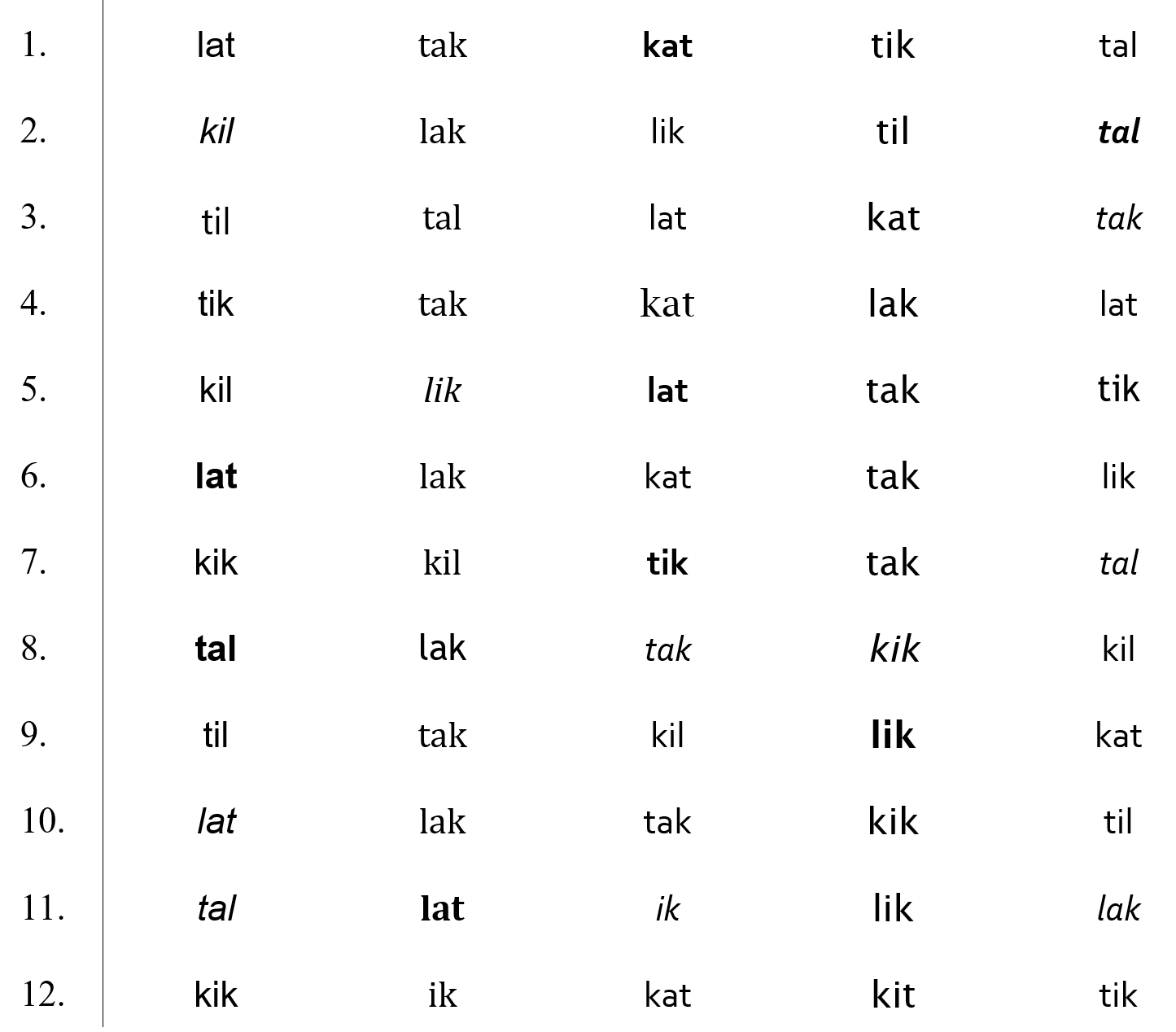 